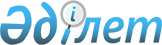 Об утверждении Правил проведения экономической экспертизы проектно-сметной документации объектов, связанных с проведением работ по государственному геологическому изучению и мониторингу недр, консервации, ликвидации нефтегазовых и гидрогеологических скважин
					
			Утративший силу
			
			
		
					Приказ Заместителя Премьер-Министра Республики Казахстан - Министра индустрии и новых технологий Республики Казахстан от 14 июня 2011 года № 184. Зарегистрирован в Министерстве юстиции Республики Казахстан 14 июля 2011 года № 7069. Утратил силу приказом Министра по инвестициям и развитию Республики Казахстан от 11 мая 2018 года № 325 (вводится в действие с 29.06.2018)
      Сноска. Утратил силу приказом Министра по инвестициям и развитию РК от 11.05.2018 № 325 (вводится в действие с 29.06.2018).
      В соответствии с подпунктом 30) статьи 20 Закона Республики Казахстан "О недрах и недропользовании", ПРИКАЗЫВАЮ:
      1. Утвердить прилагаемые Правила проведения экономической экспертизы проектно-сметной документации объектов, связанных с проведением работ по государственному геологическому изучению и мониторингу недр, консервации, ликвидации нефтегазовых и гидрогеологических скважин.
      2. Комитету геологии и недропользования Министерства индустрии и новых технологий Республики Казахстан (Турганбаев Б.) в установленном законодательством порядке обеспечить государственную регистрацию настоящего приказа в Министерстве юстиции Республики Казахстан и его последующее опубликование в средствах массовой информации.
      3. Контроль за исполнением настоящего приказа возложить на первого вице-министра индустрии и новых технологий Республики Казахстан Pay А.П. 
      4. Настоящий приказ вводится в действие со дня его первого официального опубликования. Правила
проведения экономической экспертизы проектно-сметной
документации объектов, связанных с проведением работ по
государственному геологическому изучению и мониторингу недр,
консервации, ликвидации нефтегазовых и гидрогеологических
скважин
1. Общие положения
      1. Настоящие Правила проведения экономической экспертизы проектно-сметной документации объектов, связанных с проведением работ по государственному геологическому изучению и мониторингу недр, консервации, ликвидации нефтегазовых и гидрогеологических скважин (далее – Правила) разработаны в соответствии с подпунктом 30) статьи 20 Закона Республики Казахстан от 24 июня 2010 года "О недрах и недропользовании" (далее – Закон), и регламентируют порядок проведения экономической экспертизы проектно-сметной документации объектов, связанных с проведением работ по государственному геологическому изучению и мониторингу недр, консервации, ликвидации нефтегазовых и гидрогеологических скважин.
      2. В настоящих Правилах применяются следующие термины и определения:
      1) уполномоченный орган по изучению и использованию недр - государственный орган, осуществляющий функции по реализации государственной политики и контролю в сфере геологического изучения, рационального и комплексного использования недр, а также иные функции в сфере недропользования, установленные законодательством Республики Казахстан;
      2) проектно-сметная документация (далее - ПСД) – совокупность документации, включающая проект (геолого-методическая и производственно-техническая части) и смету;
      3) компетентный орган - центральный исполнительный орган, осуществляющий реализацию от имени Республики Казахстан прав, связанных с заключением и исполнением контрактов на разведку, добычу, совмещенную разведку и добычу, за исключением контрактов на разведку, добычу общераспространенных полезных ископаемых, определяемый Правительством Республики Казахстан, если иное не установлено законами Республики Казахстан и актами Президента Республики Казахстан;
      4) исполнитель – победитель конкурса государственных закупок, или по условиям государственных закупок из одного источника, заключивший договор на государственное геологическое изучение и мониторинг недр, консервации, ликвидации нефтегазовых и гидрогеологических скважин с уполномоченным органом по изучению и использованию недр;
      5) экономическая экспертиза – анализ и оценка проектно-сметной документации, осуществляемая в целях проверки рациональности и эффективности расходования бюджетных средств по объектам в области государственного геологического изучения и мониторинга недр, консервации, ликвидации нефтегазовых и гидрогеологических скважин.
      3. Экономическая экспертиза ПСД объектов, связанных с проведением работ по государственному геологическому изучению и мониторингу недр, консервации, ликвидации нефтегазовых и гидрогеологических скважин проводится уполномоченным органом по изучению и использованию недр в процессе проведения работ на стадии подготовительного периода и проектирования. 2. Проведение экономической экспертизы
      4. Экономическая экспертиза, в каждом отдельном случае исходя из сложности и объема материалов, проводится с момента поступления соответствующих документов в сроки, указанные в приложении 1 к настоящим Правилам. 
      5. Для проведения экономической экспертизы исполнитель направляет в уполномоченный орган по изучению и использованию недр ПСД в двух экземплярах. 
      6. Экономическая экспертиза ПСД включает:
      1) проверку соответствия ПСД требованиям действующего трудового, налогового и бюджетного законодательства Республики Казахстан;
      2) нормативно-техническая оценка ПСД (соответствие принятых в расчетной части проекта норм времени действующим нормам времени при определении затрат труда и расценок по видам работ, обоснованность применения опыта работ);
      3) оценка соответствия сметы и производственно-технической (расчетной) части проекта геолого-методической части проекта и конкурсному предложению, на основе которого выигран конкурс, или условиям государственных закупок из одного источника.
      7. Дополнения и изменения к ПСД составленные в процессе проведения работ при уточнении горно-геологических условий, положенных в основу определения видов и объемов работ, необходимых для решения геологических задач, а также при изменении законодательства Республики Казахстан и уточнении сметной стоимости работ, подлежат повторной экономической экспертизе.
      8. Сводный расчет сметной стоимости работ по дополнению (изменению) к проекту проводится исполнителем согласно приложению 2 и представляется на экономическую экспертизу в уполномоченный орган по изучению и использованию недр в двух экземплярах.
      Дополнительное экспертное заключение выдается в случаях изменения общей стоимости работ или стоимости отдельных единиц работ. 3. Заключение экономической экспертизы
      9. По результатам экономической экспертизы уполномоченным органом по изучению и использованию недр выдается заключение экономической экспертизы.
      Заключение экономической экспертизы составляется в двух экземплярах, один экземпляр, которого направляется исполнителю, второй экземпляр хранится в уполномоченном органе по изучению и использованию недр.
      10. В случае возникновения спорных вопросов по заключению экономической экспертизы, выданному уполномоченным органом по изучению и использованию недр, исполнитель представляет обоснованные возражения в компетентный орган.
      Компетентный орган для рассмотрения обоснованности возражения исполнителя в десятидневный срок создает согласительную комиссию с участием представителей уполномоченного органа по изучению и использованию недр.
      Решение согласительной комиссии оформляется протоколом и направляется в уполномоченный орган по изучению и использованию недр.
      При признании возражения исполнителя обоснованными, ПСД направляется на повторную экономическую экспертизу.
      При повторном рассмотрении и (или) представлении доработанной ПСД на экономическую экспертизу, ее рассмотрение производится в порядке, установленном настоящими Правилами. Сроки рассмотрения проектно-сметной документации, представленной
на экономическую экспертизу и подготовку экспертных заключений СВОДНЫЙ РАСЧЕТ СМЕТНОЙ СТОИМОСТИ РАБОТ
ПО ДОПОЛНЕНИЮ (ИЗМЕНЕНИЮ) К ПРОЕКТУ
      по объекту: (полное наименование объекта)
      ФОРМА - СМ2Д            
      Продолжение таблицы
      Составил:                                       Проверил:
      Руководитель организации    (подпись) ФИО       Начальник Управления      (подпись) ФИО
      Главный бухгалтер           (подпись) ФИО       Главный эксперт           (подпись) ФИО
      Исполнитель                 (подпись) ФИО       Эксперт                   (подпись) ФИО
					© 2012. РГП на ПХВ «Институт законодательства и правовой информации Республики Казахстан» Министерства юстиции Республики Казахстан
				
Заместитель Премьер-министра -
Республики Казахстан
Министр индустрии и новых
технологий Республики Казахстан
А. ИсекешевУтверждены
приказом Заместителя Премьер-
Министра Республики Казахстан –
Министра индустрии и новых
технологий Республики Казахстан
от 14 июня 2011 года № 184Приложение 1 
к Правилам проведения экономической
экспертизы проектно-сметной документации
объектов, связанных с проведением работ по
государственному геологическому изучению
и мониторингу недр, консервации, 
ликвидации нефтегазовых и
гидрогеологических скважин
№
п/п
Наименование видов работ
Единица
измерения
Срок
рассмотрения
ПСД
в раб. дн.
1
2
3
4
1
Геологосъемочные с доизучением площадей,
геохимические без буровых работ
ПСД
10
2
Геологосъемочные с доизучением площадей,
геохимические с буровыми работами
ПСД
13
3
Региональные геологосъемочные работы, общие
поиски при съемке, глубинное геологическое
картирование, геолого-минерагиническое
картирование и др.
ПСД
14
4
Ведение мониторинга за состоянием недр и
недропользования
ПСД
6
5
Поисково-оценочные работы по геологическому
изучению недр 
ПСД
18
6
Поисково-разведочные работы
ПСД
12
7
Геофизические работы (кроме сейсморазведки)
ПСД
10
8
Сейсморазведочные работы
ПСД
13
9
Гидрогеологические и инженерно-геологические
работы
ПСД
14
10
Работы по ведению мониторинга подземных вод и
опасных геологических процессов
ПСД
11
11
Работы по консервации, ликвидации нефтегазовых
и гидрогеологических скважин
ПСД
11
12
Глубокое бурение на нефть и газ
ПСД
12
13
Тематические, научно-исследовательские,
опытно-методические, конструкторские работы
без полевых работ
ПСД
9
14
То же, с полевыми работами
ПСД
11
15
Глубокое бурение
ПСД
16
16
Структурное бурение
ПСД
10
17
Каталоги единичных расценок на все виды работ
Каталог
11
18
Временные проектно-сметные нормы
Норма
7
19
Геоэкологические работы
ПСД
11
20
Пересчет смет по форме СМ2Д
Смета
5Приложение 2 
к Правилам проведения экономической
экспертизы проектно-сметной документации
объектов, связанных с проведением работ по
государственному геологическому изучению
и мониторингу недр, консервации, 
ликвидации нефтегазовых и
гидрогеологических скважин
№
п/п
Наименование
работ
Ед.
изм.
Полная сметная стоимость по
проекту 
Полная сметная стоимость по
проекту 
Полная сметная стоимость по
проекту 
Выполнено и оплачено
банком по состоянию на
(дата) год
Выполнено и оплачено
банком по состоянию на
(дата) год
№
п/п
Наименование
работ
Ед.
изм.
объем
работ
стоим.
единицы
работ 
полная
сметная
стоимость
Выполнено и оплачено
банком по состоянию на
(дата) год
Выполнено и оплачено
банком по состоянию на
(дата) год
№
п/п
Наименование
работ
Ед.
изм.
объем
работ
стоим.
единицы
работ 
полная
сметная
стоимость
объем
сумма
1
2
3
4
5
6
7
8
Переходящий
остаток на 
(дата) г.
Переходящий
остаток на 
(дата) г.
Предусмотрено изменением
и дополнением к проекту
уменьшение – увеличение +
Предусмотрено изменением
и дополнением к проекту
уменьшение – увеличение +
Подлежит выполнению после
(дата составления СМ-2Д)
Подлежит выполнению после
(дата составления СМ-2Д)
Подлежит выполнению после
(дата составления СМ-2Д)
Полная сметная
стоимость
по проекту с
учетом
дополнений и
изменений
Полная сметная
стоимость
по проекту с
учетом
дополнений и
изменений
объем
сумма
объем
сумма
объем
стоим. 
единицы
работ 
сумма
объем
сумма
9
10
11
12
13
14
15
16
17